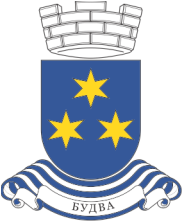 Crna GoraOpština BudvaSekretarijat za privreduTrg Sunca broj 3, Budva, Crna Gora, privreda@budva.me, www.budva.meZAHTJEV ZA DODJELU PODRŠKE ZA PROIZVODNJU I RAZVOJ MASLINARSTVA ZA 2019. GODINUI PODACI O PODNOSIOCU ZAHTJEVAII OPŠTI PODACI O INVESTICIJIPod punom moralnom, materijalnom i krivičnom odgovornošću izjavljujem  da su navedeni podaci tačni i da ista investicija nije finansirana od državnih i organa lokalne uprave.Budva,______________2019. godine								Potpis podnosioca zahtjeva:								_______________________Nosilac poljoprivrednog gazdinstvaAdresaKontakt telefonBroj i datum rješenja o registracijiJMBG ili PIBBanka i br.ž.računaPriprema zemljišta za sadnju maslinaPodizanje novih zasada – materijalNabavka sadnog materijalaRevitalizacija starih maslinjakaNabavka opreme za navodnjavanjeNabavka mašina i opreme za berbu maslina i održavanje maslinjakaNabavka opreme za preradu maslinaNabavka ambalaže za čuvanje i pakovanjeIzgradnja, rekonstrukcija/adaptacija objekata u kojima se nalaze mlinoviIzgradnja podzida i međa u maslinjaku